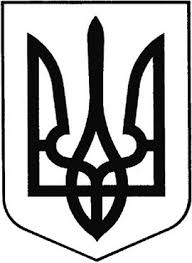 ГРEБІНКІВСЬКА СEЛИЩНА РАДАБілоцeрківського району Київської областіВИКОНАВЧИЙ КОМІТЕТР О З П О Р Я Д Ж E Н Н Явід 12 грудня 2022 року               смт Гребінки                      № 177-ОДПро відзначення волонтерів Дослідницького старостинського округу Гребінківської селищної територіальної громадиКеруючись ст. 42 Закону України «Про місцеве самоврядування в Україні», враховуючи лист-подання старости Дослідницького старостинського округу ФЕДОРЕНКА Валентина Петровича від 13.10.2022 р. №25 та з нагоди відзначення Дня БлагодійництваЗОБОВ’ЯЗУЮ:Відзначити волонтерів Дослідницького старостинського округу Гребінківської селищної територіальної громади Подяками Гребінківської селищної ради за активну життєву і громадську позицію, патріотизм, участь у волонтерському русі, допомогу Збройним Силам України та Добровольчому формуванню №1 Гребінківської селищної територіальної громади, згідно додатку.Відділу загально-організаційної роботи та управління персоналом  апарату виконавчого комітету Гребінківської селищної ради підготувати Подяки Гребінківської селищної ради волонтерам, зазначеним в додатку даного розпорядження.Контроль за виконанням даного розпорядження залишаю за собою.Селищний голова                                                        Роман ЗАСУХА